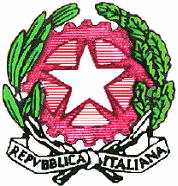 Ministero dell'Istruzione e del MeritoUfficio Scolastico Regionale per il Lazio   LICEO SCIENTIFICO STATALE “ASCANIO LANDI”Via Salvo D’Acquisto, 61 - 00049 Velletri (Roma) - Tel. 06121125780  – C.F. 95018790584Sito web: http://www.liceolandi.edu.it - E-mail: rmps320009@istruzione.it – P.E.C.: rmps320009@pec.istruzione.it                   Norme di comportamento degli studenti durante i Viaggi d’IstruzioneI viaggi d’istruzione sono a tutti gli effetti attività didattiche, con conseguente valutazione sia sul piano strettamente disciplinare che comportamentale.Lo studente, per l’intera durata del viaggio, è tenuto a mantenere un comportamento corretto, coerente con le finalità del Progetto educativo della scuola in generale e con le finalità del viaggio in particolare.Lo studente dovrà:Mantenere un comportamento corretto che non ostacoli o crei difficoltà alla realizzazione delle attività programmate e non causi danni a persone o coseEvitare comportamenti chiassosi o esibizionisticiOsservare il programma e gli orari previstiEvitare, sui mezzi di trasporto, spostamenti non necessari e rumori eccessiviMuoversi in albergo in modo ordinato, evitando rumori che arrechino disturbo agli altri ospiti e comportamenti che provochino disturbo o danno alla struttura ospitanteMantenersi uniti al gruppo durante le visite, attenersi alle indicazioni degli insegnanti, non   allontanarsi senza specifica autorizzazione, essere puntuali agli appuntamentiNon allontanarsi dall’albergo su iniziativa personaleRispettare l’ora stabilita dal docente per il rientro nelle camereRispettare gli orari del proprio e altrui riposoEventuali comportamenti scorretti tenuti dallo studente durante l’iniziativa verranno successivamente riportati in sede di Consiglio di Classe per essere esaminati e lo stesso Consiglio di Classe potrà stabilire sanzioni disciplinari.Eventuali danni materiali procurati durante il viaggio verranno addebitati al responsabile se   individuato o all’intero gruppo coinvolto.Il sottoscritto	genitore dell’alunno/a	dellaclasse	dichiara di aver ricevuto copia e preso visione delle norme di comportamento da teneredurante il viaggio d’istruzione Data		Firma 	